The inspector highlighted two reasons that we are “not yet outstanding” overall.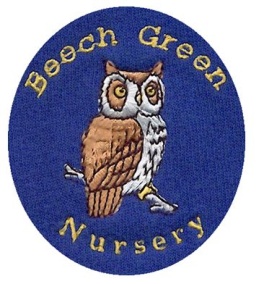 Ofsted report       October 2018As you know, we recently had an Ofsted inspection. The report is overwhelmingly positive and celebrates the high quality teaching and learning that takes place at Beech Green Nursery. These are the overall grades from our inspection. .We are delighted that the inspector recognised the extremely high levels of care we provide for your children in respect of their personal and social development. She commented on the high priority we place on the well-being of both children and their wider family. We are delighted that the inspector felt that our provision for personal development, behaviour and welfare was OUTSTANDING.There are copies of the report in the entrance lobby. Please help yourself to a copy, if you would like one. Thank you for your continued support in making Beech Green Nursery a happy and fun place for your children to develop and grow.Beech Green NurseryEffectiveness of the leadership and management2GOODQuality of teaching, learning and assessment2GOODPersonal development, behaviour and welfare1OUTSTANDINGOutcomes for children2GOOD